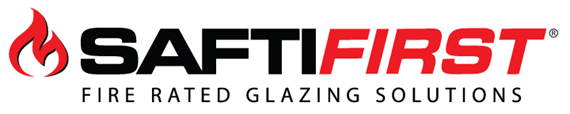 SPECIFICATIONSECTION 08 88 13: FIRE-RATED GLAZINGSuperLite® X-45/60/90 PART 1 GENERAL1.01 SUMMARYSection Includes: Fire rated glazingSuperLite® X-45/60/90 fire protective, safety rated, glazing material for interior and exterior applications. Applications of fire rated glazing include:Fire rated glazing as vision lites in door assemblies.Related Sections:  Section 01 3323:  Shop Drawings, Product Data and Samples.Section 08 88 00:GlazingSection 08 88 00: Special Function GlazingSection 08 13 13: Hollow Metal Doors1.02 REFERENCESNational Fire Protection Association (NFPA):NFPA 80: Fire Doors and Windows.NFPA 252: Fire Tests of Door Assemblies.Underwriters Laboratories, Inc. (UL):UL 10 B: Standard for Safety of Fire Tests of Door Assemblies. UL 10 C: Standard for Safety of Positive Pressure Tests of Door Assemblies.Standard Council of  (ULC):ULC Standard CAN4-S104:  Fire Tests of Door Assemblies. Consumer Product Safety Commission (CPSC):CPSC 16 CFR 1201:  Safety Standard for Architectural Glazing Materials.F.  Glass Association of  (GANA)		1.  GANA – Glazing Manual.		2.  FGMA – Sealant Manual.G.  [American Recovery and Reinvestment Act		1.  Section 1605, Title XVI Buy American Provision]H.  [Insert building code used by Authority Having Jurisdiction]1.03 SYSTEM DESCRIPTIONPerformance Requirements:  Provide a fire rating glazing manufactured, fabricated and installed to maintain performance criteria stated by manufacturer without defects, damage or failure.Fire Rating: 45/60/90 minutes with hose stream.  Fire protective, safety rated clear glazing tested in accordance with NFPA 80, NFPA 252, UL 10B and UL 10C.Testing Laboratory: Fire test shall be conducted by a nationally recognized independent testing laboratory.Listings and Labels:Fire rated glazing shall be under current follow-up service by a nationally recognized independent testing laboratory approved by OSHA and maintain a current listing or certification.  Assemblies shall be labeled in accordance with limits of listings.1.04 SUBMITTALSSubmit listed submittals in accordance with Conditions of the Contract and Division 1 Submittal Procedure Section.Shop Drawings: Submit shop drawings showing layout, profiles and product components.Samples: Submit 6 x 6 glass samples.Technical Information: Submit latest edition of manufacturer’s product data.1.05 DELIVERY, STORAGE AND HANDLINGGeneral:  Comply with Division 1 Product Requirements Sections.Ordering: Comply with manufacturer’s ordering instructions and lead-time requirements to avoid construction delays.Delivery:  Deliver materials to specified destinations in manufacturer’s or distributor’s packaging undamaged, complete with installation instructions.Storage and Protection: Store off ground, under cover, protected from weather and construction activities and at temperature conditions recommended by manufacturer.1.06 PROJECT CONDITIONSField Measurements: Verify actual measurements for openings by field measurements before fabrication.  Show recorded measurements on shop drawings.  Coordinate field measurements and fabrication schedule with construction progress to avoid construction delays.1.07 WARRANTY  Project Warranty: Refer to Conditions of the Contract for project warranty provisions.Manufacturer’s Warranty: Submit, for Owner’s acceptance, manufacturer’s standard warranty document.  Manufacturer’s warranty is not intended to limit other rights that the Owner may have under the Contract Documents.Warranty Period:  Lifetime limited warranty from date of shipping for monolithic versions. 5-year limited warranty for insulated versions.PART 2 PRODUCTS2.01 FIRE RATED GLAZINGMaterial: SuperLite® X-45/60/90 minute fire and safety rated glazing.Manufacturer: SuperLite® X-45/60/90 as manufactured and distributed by SAFTI FIRST®.Contact:  100 N Hill Drive, Suite 12, Brisbane, CA 94005;  Telephone 888.653.3333; email info@safti.com; Web site www.safti.com Must be provided by a US manufacturer.  Distributors of fire rated glass are not to be considered as manufacturers.C. Design Requirements:   Thickness: ¾” (19 mm).	Weight: 9 lbs./sq. ft.Sound Transmission Rating:  Must meet 38 STC.Appearance: clear, wireless and tint-free.Visible Light Transmittance:  Must meet 0.81.Fire Rating: 45/60/90 minutes with hose stream.Impact Safety Resistance:  Available in CPSC 16 CFR Cat. I or II versions.D.  Manufacturer’s Fire Rated Glazing Material:Each piece of fire-rated glazing material shall be labeled with a permanent logo including name of product, manufacturer, testing laboratory, fire rating period and safety glazing standards. Glazing material installed in Hazardous Locations, subject to human impact, shall be certified and permanently labeled as meeting applicable requirements referenced in NFPA 80:CPSC 16 CFR 1201, Cat. I or IIE.  Substitutions:  No substitutions allowed.2.02 MATERIALSGlazing Accessories: Manufacturer recommended fire rated glazing accessory as follows:Listed and labeled vision lite kits must be used.2.03 RELATED PRODUCTS************************************************************************************************************************Note:  Basis of design for fire rated framing system is GPX® Framing as manufactured by SAFTI FIRST®************************************************************************************************************************A.  Glazing shall be installed in an equally rated framing system.  2.04 SOURCE QUALITYA.  Obtain fire rated glazing products from a single manufacturer.B.  Fabrication Dimensions: Fabricate to approved dimensions.  The general contractor shall guarantee dimensions where practicable within required tolerances.PART 3 EXECUTION3.01 MANUFACTURER’S INSTRUCTIONSA. Compliance: Comply with manufacturer’s product data including product technical bulletins and installation instructions.3.02 EXAMINATIONA. Site Verification of Conditions: Verify substrate conditions, have been previously installed under other sections, and are acceptable for product installation in accordance with manufacturer’s instructions.3.03 INSTALLATIONA. Installation shall be in strict accordance with the fire glazing material manufacturer’s      specifications.  Field cutting or tampering is strictly prohibited.3.04 CLEANING AND PROTECTIONProtect glass from contact with contaminating substances resulting from construction      operations.  Remove such substances by method approved by manufacturer.Wash glass on both faces not more than four days prior to date schedule for inspections   intended to establish date of Substantial Completion.  Wash glass by method recommended by glass manufacturer.Remove temporary coverings and protection of adjacent work areas. Remove construction debris from project site and legally dispose of debris.END OF SECTIONIn the interest of continuous improvement of its product line, SAFTI FIRST® reserves the right to modify its products’ composition, colors, textures, sizes, and other physical, performance attributes, and these guide specifications at any time. SAFTIFIRST® makes no expressed or implied warranties regarding content, errors, or omissions in the information presented. Specifications modified or rewritten not in conformance with manufacturer’s standard processes, products, and procedures may void warranties and related remedies. © 2023 SAFTI FIRST.Last updated April 2023.